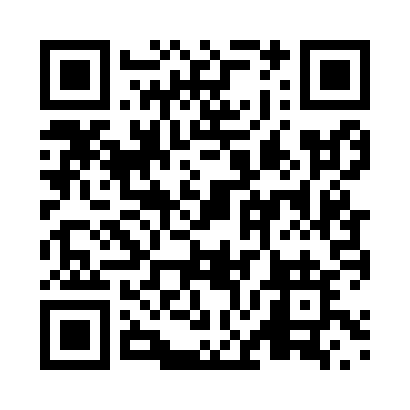 Prayer times for Brule, Alberta, CanadaWed 1 May 2024 - Fri 31 May 2024High Latitude Method: Angle Based RulePrayer Calculation Method: Islamic Society of North AmericaAsar Calculation Method: HanafiPrayer times provided by https://www.salahtimes.comDateDayFajrSunriseDhuhrAsrMaghribIsha1Wed4:106:161:486:589:2211:292Thu4:066:141:486:599:2411:323Fri4:036:121:487:009:2511:354Sat4:006:101:487:019:2711:385Sun3:586:081:487:029:2911:396Mon3:576:061:487:039:3111:407Tue3:566:041:487:049:3211:408Wed3:566:031:487:069:3411:419Thu3:556:011:487:079:3611:4210Fri3:545:591:487:089:3811:4311Sat3:535:571:487:099:3911:4412Sun3:525:561:487:109:4111:4513Mon3:515:541:487:109:4311:4514Tue3:505:521:487:119:4411:4615Wed3:495:511:487:129:4611:4716Thu3:495:491:487:139:4711:4817Fri3:485:481:487:149:4911:4918Sat3:475:461:487:159:5111:4919Sun3:475:451:487:169:5211:5020Mon3:465:431:487:179:5411:5121Tue3:455:421:487:189:5511:5222Wed3:455:411:487:199:5711:5323Thu3:445:391:487:209:5811:5324Fri3:435:381:487:209:5911:5425Sat3:435:371:497:2110:0111:5526Sun3:425:361:497:2210:0211:5627Mon3:425:351:497:2310:0411:5628Tue3:415:331:497:2310:0511:5729Wed3:415:321:497:2410:0611:5830Thu3:405:321:497:2510:0711:5831Fri3:405:311:497:2610:0911:59